Опрос по теме «Новая школа. Период адаптации»Уважаемые респонденты, просим Вас принять участие в нашем опросе. ФИО:  ________________________________________________________ (заполняется по желанию)Пол:  жен,    муж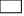 Класс _____Как Вы относитесь к переходу в новую школу?Я всегда рад(а) новой обстановке.Думаю, в этом есть и положительные стороны.Мне всё равно.Не люблю смену мест.Плохо, испытываю стресс.Меняли ли вы место жительства при смене школы?Да, переехал(а).Нет.Понравилась ли Вам сразу новая школа?Да!Нет.Затрудняюсь ответить.Какие у Вас были ощущения при переходе?Страх.Нервозность, волнение.Радость.Нейтральное.Приятное ожидание.Как долго Вы привыкали к новой школе?Год и более.Полгода.В течение месяца.До сих пор не привык(ла)Сразу привык(ла).Сразу ли Вы нашли общий язык с одноклассниками и ребятами из школы?Да, у меня много друзей!Общий язык нашёл/нашла, но стараюсь заводить знакомства за пределами школы.Нет, но сейчас есть круг общения.Нет, до сих пор не нашёл/нашла.Что Вам нравится в нашей школе?_________________________________________________________________________________Что Вам не нравится в нашей школе?Какие советы Вы можете дать новым ребятам, чтобы они быстрее привыкли к новой школе?Какую поддержку, по вашему мнению, могла бы оказывать школа для успешной адаптации? РЕЗУЛЬТАТЫ ОПРОСА ПО ТЕМЕ.МЖ561) Как Вы относитесь к переходу в новую школу?1• Я всегда рад(а) новой обстановке.29131610192• Думаю, в этом есть и положительные стороны.27141312153• Мне всё равно.954274• Не люблю смену мест.752255• Плохо, испытываю стресс.413136• 000002) Меняли ли Вы место жительства при смене школы?1• Да, переехал(а).1046282• Нет.66343225413• 000004• 000005• 000003) Какие у Вас были ощущения при переходе?1• Страх.211022• Нервозность, волнение.199101093• Радость.1257484• Нейтральное.231589145• Приятное ожидание.208124164) Понравилась ли Вам сразу новая школа?1• Да!52252717352• Нет.431223• Затрудняюсь ответить.2010108124• 000005) Как долго Вы привыкали к новой школе?1• Год и более.101012• Полгода.633153• В течение месяца.34171712224• До сих пор не привык(ла)202115• Сразу привык(ла).32171512206) Сразу ли Вы нашли общий язык с одноклассниками и ребятами из школы?1• Да, у меня много друзей!48262219292• Общий язык нашёл/нашла, но стараюсь заводить знакомства за пределами школы.523143• Нет, но сейчас есть круг общения.2210127154• Нет, до сих пор не нашёл/нашла.101015• 000006• 000007) Что Вам нравится в нашей школе?•  Нет формы, хорошие учителя, хороший уровень преподавания языков, уроки начинаются в 9 00, поездки.00000• Доброжелательные люди, электронные доски, секции футбола и баскетбола, шефы, театральная студия, обстановка00000• 00000• 000008) Что Вам не нравится в нашей школе?• Загруженный график, ТУАЛЕТЫ, нет стаканчиков для воды, столовая, 5 этажей, лестницы, номера кабинетов00000• Много ДЗ, оценивание (критерии), учёба по сб, много КР, 00000• 00000• 000009) Какие советы Вы можете дать новым ребятам, чтобы они быстрее привыкли к новой школе?• Пробовать подружиться с ребятами, быть уверенным в своих действиях, не волноваться, быть целеустремленными.00000• Не стеснятся и не боятся, не напрягаться насчёт оценок, знакомиться с учителями, участвовать во внеурочной деятельности.00000• Не робеть, не стесняться перед учителями (задавать вопросы, если что то не понял), больше общаться, быть смелым.00000• Общаться со старшими, 0000010) Какую поддержку, по Вашему мнению, могла бы оказывать школа для успешной адаптации?• Больше мероприятий, квест по школе (экскурсия), не писать экзамены в 5ом классе, упражнения, чтобы ученики знакомились.00000• Провести 7-11ым классам уроки для 5ых, не ставить плохие оценки 1ое время, давать подскази (правила), выезд для 5ых классов.00000• 00000• 00000